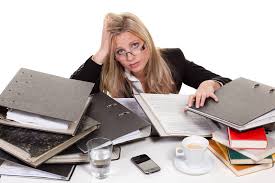 1.3 Reading in the WorkplaceDirections: Reflect on section 1.3 and respond to the following tasks.Importance of Reading1.                                                is the name given to the present period in history.  This time is also called the                                   .  Both names reflect a focus on the importance of information to personal and business success.  2.  Much of today’s information is in the                               format.3.  You will read for                                   , to locate                                 , and to learn new                                   .  You will also read to                             for use in making decisions, or                           .  4.  Describe five situations in which reading on the job is important.	1.  	2.  	3.  	4.  	5. Tasks 1 page 23 – Answer the following questionsExplain how reading is important for workplace success. Describe four ways reading is used in the workplace.	1.  	2.  	3.  	4.  Improving Reading Skills5.  List 3 skills you must process to be an effective reader:	1.	2.	3.6.  List and define the 3 types of reading: 	1.	2.	3.Tasks 2 page 24 – Answer the following questionsWhat is scanning when reading?  How does scanning help improve reading comprehension?  Describe three things you can do to help improve your careful reading skills.1.	2.	3.	Section 1.3 ApplicationsA.  Purposes for Reading on the Job	1.  	2.  	3.  	4.  	5.  B.  Practicing Reading Skills 1 - 61.  The Word file CH01 Form W-4 is located in the data file folder on the desktop of your computer.  Open, key your name, and print the document. (Do Not use any personal information in completing the worksheet #6)	2.  Page-1 					 2     2-3.      Page-2                                                        and   3. Head of Household 4.                                                                      and 5. Reading in the Workplace Scoring	Open Questions 1 - 6					30/ _________	Tasks 1-2 Questions					70/_________			Total Tasks					100/__________	1.3 A – Purposes for Reading on the Job		25/___________	1.3 B – Practicing Reading Skills				75/ __________			Total 1.3 AB Applications		100/__________